Załącznik nr 1 do SWZSzczegółowy opis przedmiotu zamówieniaPrzedmiot zamówienia obejmuje przygotowanie promocji projektu pn.: „Poprawa infrastruktury portów rybackich oraz jakości produktów rybnych pochodzących z połowów w wodach morskich poprzez modernizację oraz doposażenie Portu Rybackiego w Dziwnowie” współfinansowanego ze środków  Unii Europejskiej w ramach Programu Operacyjnego „Rybactwo i Morze”, w zakresie:Wykonanie materiałów promocyjnych:Hosting i prowadzeniem strony internetowejhosting i prowadzenie powstałej w ramach przedmiotu zamówienia strony internetowej przez okres od przygotowania strony do terminu zakończenia realizacji projektu;relacjonowanie postępów prac w trakcie budowy obiektu w formie artykułów i relacji fotograficznej (min. 3 artykuły w miesiącu).

Opis oznakowania produktów:Wszystkie produktu promocyjne powstałe w ramach realizacji przedmiotu zamówienia muszą być oznakowane zgodnie z wytycznymi zawartymi w aktualnej ‘Księdze Wizualizacji Znaku Programu Operacyjnego ‘Rybactwo i Morze’https://www.gov.pl/attachment/f473a07f-3788-4480-877e-bd82fc4f5e7cZestawie znaków musi zawierać również logotyp Gminy Dziwnów.Na małe produkty należy nanieść wszystkie w/w logotypy i napisy. Na produkty duże należy nanieść informacje dodatkowe.Lp.RodzajSpecyfikacjaIlośćZdjęcie poglądowe1.Koszulka typu t-shirtbawełna 100%bawełna czesana 190g/m2kolor: jednokolorowe w 3 barwach: czarny, biały, granatowybrak szwów bocznych,
podwójne szwy na ramionachwykończenie silikonowetaśma wzmacniającarozmiarówka unisex:
M - 80 szt.
L - 90 szt.
XL - 80 szt.Znakowanie: sitodruk,
2 miejsca, 1 kolorpakowanie: każda sztuka pakowana w opakowanie papierowe z nadrukiemprojekt po stronie Wykonawcy, do akceptacji Zamawiającego250 szt.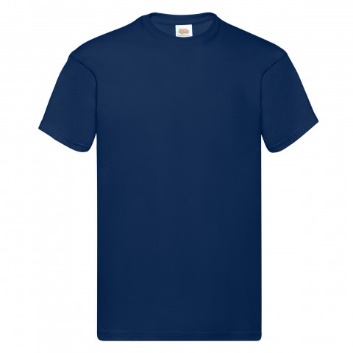 2.Długopiskorpus metalowywymiary: dł. 14mm śr. 8 mmkolor: różne warianty kolorystyczne, do akceptacji Zamawiającegowkład koloru niebieskiegoZnakowanie: grawer 1 miejsce projekt po stronie Wykonawcy, do akceptacji Zamawiającego1000 szt.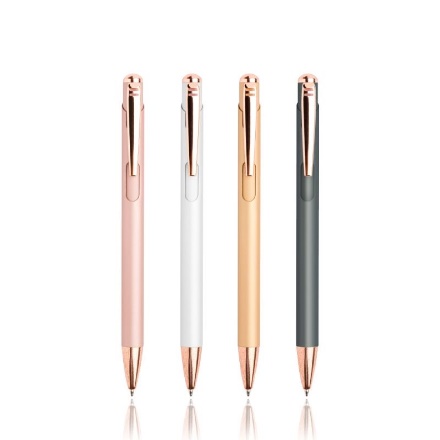 3.Worek/plecakkolor: jednokolorowe -  niebieski, czarny, materiał: poliester 190wymiary min. 30x40cm2 sznurki/szelkiznakowanie:
Sitodruk, 1 kolor, 1 miejscenitowana naszywka ze skóry naturalnej z grawerem lub tłoczeniemprojekt po stronie Wykonawcy, do akceptacji Zamawiającego500 szt.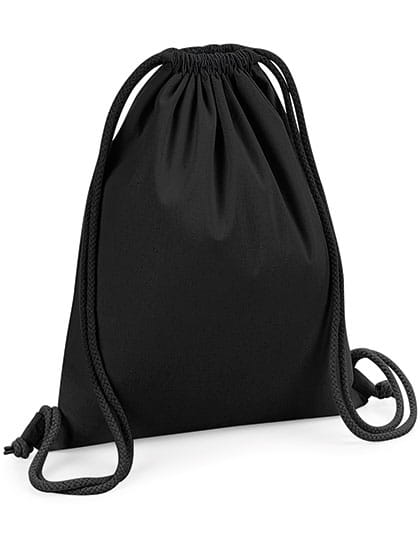 4.Brelok pływającykształt: nawiązujący do marynistykiwymiary: min. 50x80x10cm materiał: pianka,
kółko metalowe i sznureczekznakowanie:
grawer 1 miejsceprojekt po stronie Wykonawcy, do akceptacji Zamawiającego1000 szt.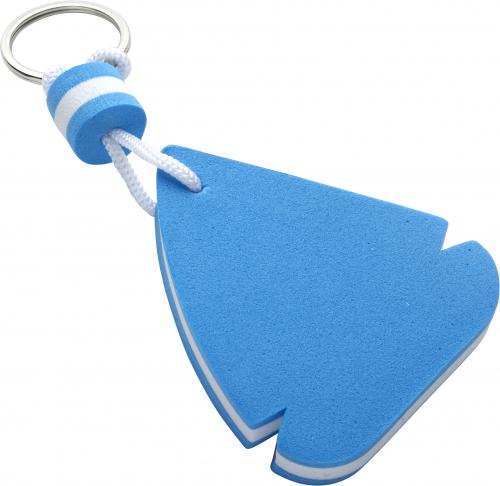 5.Torba materiałowamateriał: 100% bawełna kolor: beżowy, długie uszy do założenia na ramięznakowanie: 2 miejsca1 kolor  projekt po stronie Wykonawcy, do akceptacji Zamawiającego500 szt.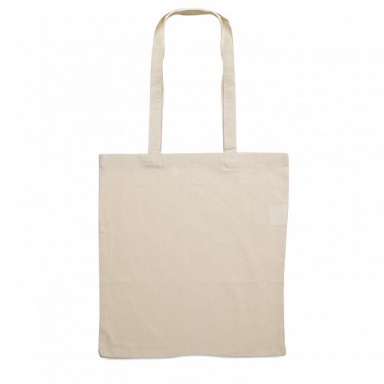 6.Folder A5zaprojektowanie i druk folderu formatu A5okładka: kreda błysk 300g/m2 4+4środek: kreda błysk 8 stron 135g/m2 4+4wkładka z rozkładaną mapką portutreść do uzgodnienia z zamawiającymprojekt do akceptacji Zamawiającego1000 szt.7.Kredki w tubie1 zestaw = 30 kredek woskowychdł. kredek 85 mm pakowanie: kartonowa tuba zakrętką nadruk 1 kolor 1 miejsce projekt po stronie Wykonawcy, do akceptacji Zamawiającego500 szt.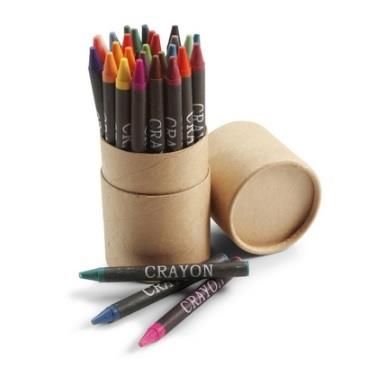 8.Bluza z kapturemskład: bawełna czesana min. 65% 300g/m2kolor: granatowyzamek na całej długościdwie kieszeniekapturznakowanie: 1 kolor, 2 miejsca, sitodrukprojekt po stronie Wykonawcy, do akceptacji Zamawiającego20 szt.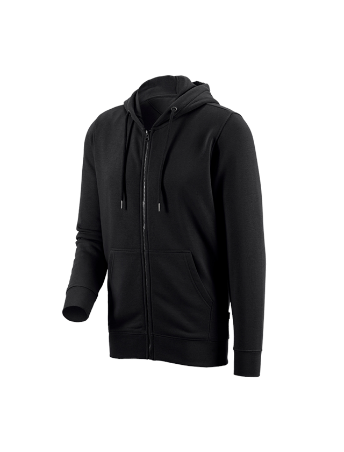 9.Kurtka sportowakurtka typu wiatrówkakolor: granatowymateriał: wiatroodporny poliester zamek na całej długości kaptur2 kieszenieznakowanie: sitodruk 1 miejsce 1 kolor rozmiarówka: do uzgodnienia z zamawiającym projekt po stronie Wykonawcy, do akceptacji Zamawiającego30 szt.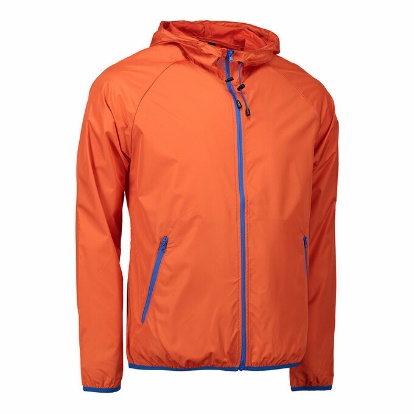 10.Tablica informacyjnamateriał: płyta kompozytowa o powierzchni nie mniejszej niż 3m2folia z pełnokolorowym zadrukiem UVtreść zgodna z wytycznymi programowymi, do uzgodnienia z zamawiającymkonstrukcja: stalowa, ocynk, na 2 słupach,
z profili o przekroju 40x40x2mm, wkopana i zabetonowana w gruncie,
wystająca na wysokość 220cm nad powierzchnię.montaż w miejscu wyznaczonym przez zamawiającegoprojekt po stronie Wykonawcy, do akceptacji Zamawiającego1kpl.11.Tablica pamiątkowamateriał: płyta kompozytowa o powierzchni nie mniejszej niż 3m2folia z pełnokolorowym zadrukiem UV treść zgodna z wytycznymi programowymi, do uzgodnienia z zamawiającymkonstrukcja: stalowa ocynk na 2 słupach,
z profili o przekroju 40x40x2mm, wkopana i zabetonowana w gruncie,
wystająca na wysokość 220cm nad powierzchnię.montaż w miejscu wyznaczonym przez zamawiającego projekt po stronie Wykonawcy, do akceptacji Zamawiającego1 kpl.12.Strona internetowaWykonanie strony internetowej, w tym:zaprojektowanie i wdrożenie responsywnej strony www. zgodnej z WCAG 2.1szata graficzna do uzgodnienia z zamawiającym1 kpl.